Specialist Equipment Library – Item Request Form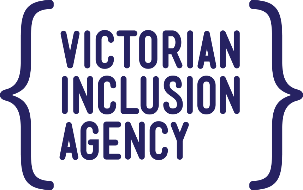 The Inclusion Support Programme (ISP) provides assistance to early childhood and child care (ECCC) services to address barriers to inclusion. This assistance may include access to the Specialist Equipment Library which is managed by the Inclusion Agency (IA) in each jurisdiction. This request is subject to approval in line with the ISP Guidelines and the suitability and availability of requested equipment.ECCC services are responsible for returning this form, along with relevant supporting documentation, to:Email – specialistequipment@yooralla.com.au The Inclusion Support Programme is funded by the Australian Government Department of Education and Training.SERVICE DETAILSSERVICE DETAILSSERVICE DETAILSSERVICE DETAILSSERVICE DETAILSSERVICE DETAILSSERVICE DETAILSSERVICE DETAILSSERVICE DETAILSService nameSIP IDDelivery addressSuburbPostcodePostcodeContact personPositionPhoneMobileMobileEmailService type Long Day Care Family Day Care Family Day Care Family Day Care Family Day Care Family Day Care Vacation Care Vacation CareService type Outside School Hours Care  Occasional Care Occasional Care Occasional Care Occasional Care Occasional Care Mobile Services  Mobile Services Service type Budget Based Funded (BBF) Service Budget Based Funded (BBF) Service Budget Based Funded (BBF) Service Other (please provide details):       Other (please provide details):       Other (please provide details):       Other (please provide details):       Other (please provide details):      EQUIPMENT REQUEST DETAILSEQUIPMENT REQUEST DETAILSEQUIPMENT REQUEST DETAILSEQUIPMENT REQUEST DETAILSEQUIPMENT REQUEST DETAILSEQUIPMENT REQUEST DETAILSEQUIPMENT REQUEST DETAILSChild’s first nameChild’s surnameChild’s surnameDate of birthIdentification MethodIdentified through SIP Yes	 No Yes	 NoProfessionally recommendedProfessionally recommended Yes	 NoEquipment required(Specifications of equipment required including any specific measurements for fitting to the child)Equipment ID No (if known):Relevant information to support the requestRELEVANT PROFESSIONAL’S  DETAILS (IF REQUIRED)RELEVANT PROFESSIONAL’S  DETAILS (IF REQUIRED)RELEVANT PROFESSIONAL’S  DETAILS (IF REQUIRED)RELEVANT PROFESSIONAL’S  DETAILS (IF REQUIRED)Professional’s  nameOccupationQualificationsOrganisationPhoneFaxEmailINCLUSION AGENCY (IA) AND INCLUSION SPECIALIST (IP) DETAILSINCLUSION AGENCY (IA) AND INCLUSION SPECIALIST (IP) DETAILSINCLUSION AGENCY (IA) AND INCLUSION SPECIALIST (IP) DETAILSINCLUSION AGENCY (IA) AND INCLUSION SPECIALIST (IP) DETAILSINCLUSION AGENCY (IA) AND INCLUSION SPECIALIST (IP) DETAILSName of IA:Victorian Inclusion AgencyVictorian Inclusion AgencyVictorian Inclusion AgencyVictorian Inclusion AgencyName of IP:PhoneFaxFaxEmailIf professionally recommended, has the IA endorsed the Specialist Equipment request?If professionally recommended, has the IA endorsed the Specialist Equipment request?If professionally recommended, has the IA endorsed the Specialist Equipment request? Yes	 No Yes	 NoSERVICE REQUEST AUTHORISATION SERVICE REQUEST AUTHORISATION SERVICE REQUEST AUTHORISATION SERVICE REQUEST AUTHORISATION Name of service representative authorising requestSignatureDatePARENT/GUARDIAN CONSENT FOR SERVICE TO REQUEST SPECIALIST EQUIPMENT FOR USE BY THEIR CHILDPARENT/GUARDIAN CONSENT FOR SERVICE TO REQUEST SPECIALIST EQUIPMENT FOR USE BY THEIR CHILDPARENT/GUARDIAN CONSENT FOR SERVICE TO REQUEST SPECIALIST EQUIPMENT FOR USE BY THEIR CHILDPARENT/GUARDIAN CONSENT FOR SERVICE TO REQUEST SPECIALIST EQUIPMENT FOR USE BY THEIR CHILDParent/guardian nameSignatureDate signed